Muster und Verallgemeinern 
in Päckchen und beim Zaubern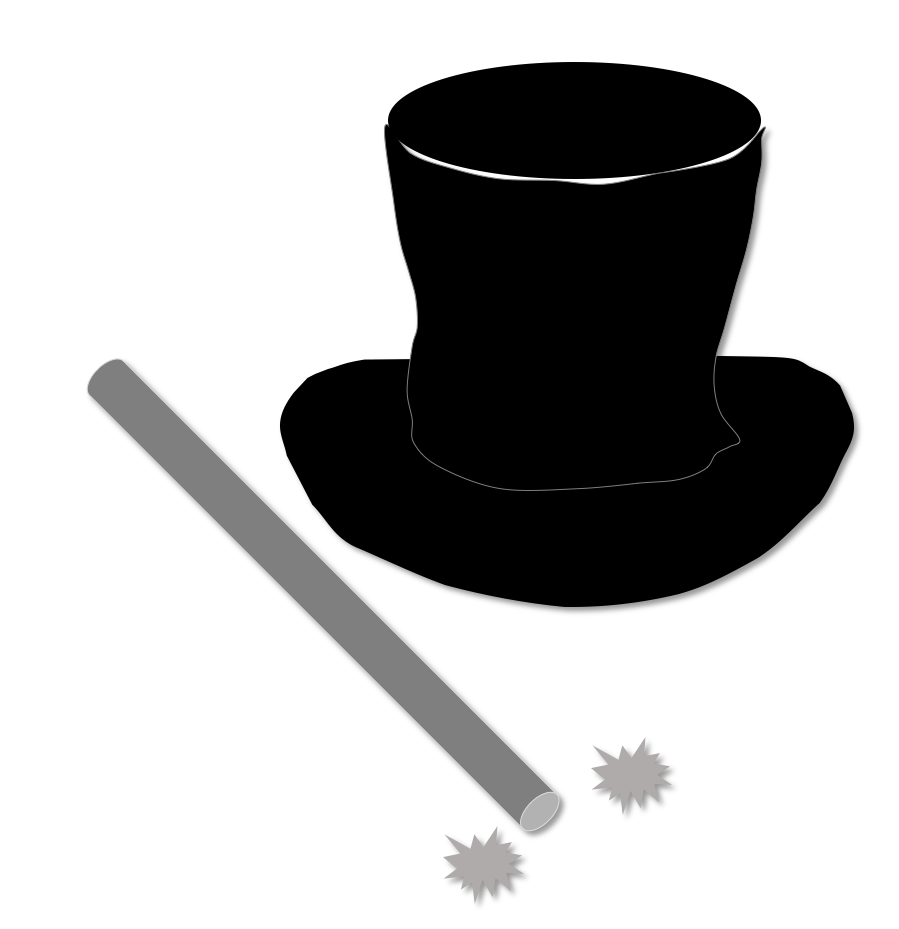 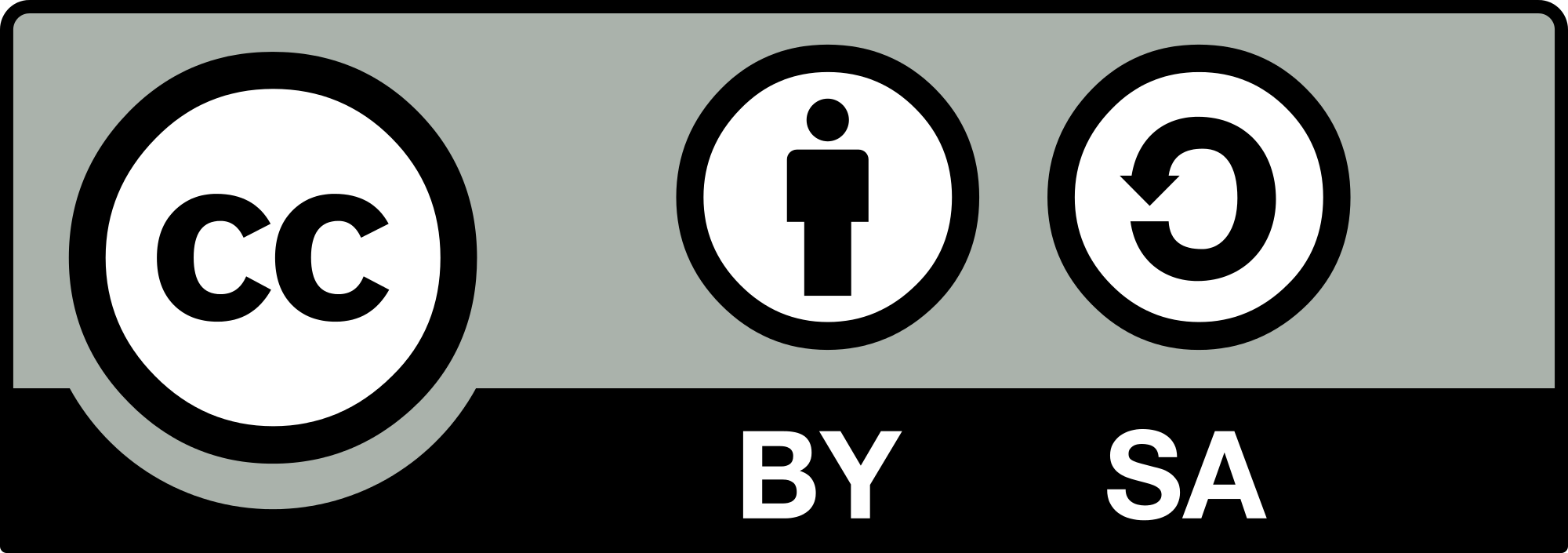 Dieses Material wurde durch Susanne Prediger, Uli Brauer und Alexandra Dohle konzipiert und kann unter der Creative Commons Lizenz BY-SA: Namensnennung – Weitergabe unter gleichen Bedingungen 4.0 International weiterverwendet werden.Dieses Material wurde durch Susanne Prediger, Uli Brauer und Alexandra Dohle konzipiert und kann unter der Creative Commons Lizenz BY-SA: Namensnennung – Weitergabe unter gleichen Bedingungen 4.0 International weiterverwendet werden.Dieses Material wurde durch Susanne Prediger, Uli Brauer und Alexandra Dohle konzipiert und kann unter der Creative Commons Lizenz BY-SA: Namensnennung – Weitergabe unter gleichen Bedingungen 4.0 International weiterverwendet werden.Dieses Material wurde durch Susanne Prediger, Uli Brauer und Alexandra Dohle konzipiert und kann unter der Creative Commons Lizenz BY-SA: Namensnennung – Weitergabe unter gleichen Bedingungen 4.0 International weiterverwendet werden.Zitierbar alsZitierbar alsZitierbar alsPrediger, Susanne, Brauner, Uli & Dohle, Alexandra (2019). Muster und Verallgemeinern in Päckchen und beim Zaubern. Sprach- und fachintegriertes Unterrichtsmaterial. Open Educational Resources auf der Sima-Webseite von Mathe sicher können: mathe-sicher-koennen.dzlm.de/100Prediger, Susanne, Brauner, Uli & Dohle, Alexandra (2019). Muster und Verallgemeinern in Päckchen und beim Zaubern. Sprach- und fachintegriertes Unterrichtsmaterial. Open Educational Resources auf der Sima-Webseite von Mathe sicher können: mathe-sicher-koennen.dzlm.de/100Prediger, Susanne, Brauner, Uli & Dohle, Alexandra (2019). Muster und Verallgemeinern in Päckchen und beim Zaubern. Sprach- und fachintegriertes Unterrichtsmaterial. Open Educational Resources auf der Sima-Webseite von Mathe sicher können: mathe-sicher-koennen.dzlm.de/100Prediger, Susanne, Brauner, Uli & Dohle, Alexandra (2019). Muster und Verallgemeinern in Päckchen und beim Zaubern. Sprach- und fachintegriertes Unterrichtsmaterial. Open Educational Resources auf der Sima-Webseite von Mathe sicher können: mathe-sicher-koennen.dzlm.de/100Projektherkunft Projektherkunft Projektherkunft Dieses fach- und sprachintegrierte Fördermaterial ist entstanden im Rahmen des Projekts Sima Thüringen (gefördert durch das Thüringer Ministerium für Bildung, Jugend und Sport – TMBJS) und wird fertig gestellt im Projekt Mathe sicher können, beides unter Projektleitung von Susanne Prediger. Dieses fach- und sprachintegrierte Fördermaterial ist entstanden im Rahmen des Projekts Sima Thüringen (gefördert durch das Thüringer Ministerium für Bildung, Jugend und Sport – TMBJS) und wird fertig gestellt im Projekt Mathe sicher können, beides unter Projektleitung von Susanne Prediger. Dieses fach- und sprachintegrierte Fördermaterial ist entstanden im Rahmen des Projekts Sima Thüringen (gefördert durch das Thüringer Ministerium für Bildung, Jugend und Sport – TMBJS) und wird fertig gestellt im Projekt Mathe sicher können, beides unter Projektleitung von Susanne Prediger. Dieses fach- und sprachintegrierte Fördermaterial ist entstanden im Rahmen des Projekts Sima Thüringen (gefördert durch das Thüringer Ministerium für Bildung, Jugend und Sport – TMBJS) und wird fertig gestellt im Projekt Mathe sicher können, beides unter Projektleitung von Susanne Prediger. BildrechteBildrechteBildrechteAlle Fotos sind selbst erstellt von den Autorinnen, die Bildrechte für die Kinderzeichnungen verbleiben bei Andrea Schink. Die Kinderprodukte der Titelseite stammen aus einer Erprobung.
Alle Fotos sind selbst erstellt von den Autorinnen, die Bildrechte für die Kinderzeichnungen verbleiben bei Andrea Schink. Die Kinderprodukte der Titelseite stammen aus einer Erprobung.
Alle Fotos sind selbst erstellt von den Autorinnen, die Bildrechte für die Kinderzeichnungen verbleiben bei Andrea Schink. Die Kinderprodukte der Titelseite stammen aus einer Erprobung.
Alle Fotos sind selbst erstellt von den Autorinnen, die Bildrechte für die Kinderzeichnungen verbleiben bei Andrea Schink. Die Kinderprodukte der Titelseite stammen aus einer Erprobung.
Mögliche 
Umsetzungen: Mögliche 
Umsetzungen: Mögliche 
Umsetzungen: Zwei alternative Lernpfade bieten sich an: erst Päckchen 1, 2, 3, 4, Speicherkiste, 5, danach Zaubern 6, 7, ggf. 8Start mit Zaubern: 6, 7, dann Hilfe durch Päckchen 2, 3, 4, Speicherkiste, 
dann differenziert 1, 5 für Schwächere, 8 für StärkereZwei alternative Lernpfade bieten sich an: erst Päckchen 1, 2, 3, 4, Speicherkiste, 5, danach Zaubern 6, 7, ggf. 8Start mit Zaubern: 6, 7, dann Hilfe durch Päckchen 2, 3, 4, Speicherkiste, 
dann differenziert 1, 5 für Schwächere, 8 für StärkereZwei alternative Lernpfade bieten sich an: erst Päckchen 1, 2, 3, 4, Speicherkiste, 5, danach Zaubern 6, 7, ggf. 8Start mit Zaubern: 6, 7, dann Hilfe durch Päckchen 2, 3, 4, Speicherkiste, 
dann differenziert 1, 5 für Schwächere, 8 für StärkereZwei alternative Lernpfade bieten sich an: erst Päckchen 1, 2, 3, 4, Speicherkiste, 5, danach Zaubern 6, 7, ggf. 8Start mit Zaubern: 6, 7, dann Hilfe durch Päckchen 2, 3, 4, Speicherkiste, 
dann differenziert 1, 5 für Schwächere, 8 für StärkereAPäckchen untersuchen und Muster beschreibenPäckchen untersuchen und Muster beschreibenPäckchen untersuchen und Muster beschreibenPäckchen untersuchen und Muster beschreibenPäckchen untersuchen und Muster beschreiben1Muster in Päckchen finden und nutzen	Muster in Päckchen finden und nutzen	Muster in Päckchen finden und nutzen	Muster in Päckchen finden und nutzen	Muster in Päckchen finden und nutzen	1. Päckchen2. Päckchena)b)Berechnet die Aufgaben in den 
beiden Päckchen und 
schreibt die nächste Aufgabe dazu.Beschreibt das Muster der beiden 
Päckchen mit Worten: Wie verändern sich die einzelnen Teile im Term (so nennt man auch die Aufgabe)? Und was in dem Term gleich?Berechnet die Aufgaben in den 
beiden Päckchen und 
schreibt die nächste Aufgabe dazu.Beschreibt das Muster der beiden 
Päckchen mit Worten: Wie verändern sich die einzelnen Teile im Term (so nennt man auch die Aufgabe)? Und was in dem Term gleich?3 · (1 + 2) =3 · (2 + 2)3 · (3 + 2)3 · (4 + 2)3 · (5 + 2)_________1 – 2 + 22 – 2 + 43 – 2 + 64 – 2 + 85 – 2 + 10_________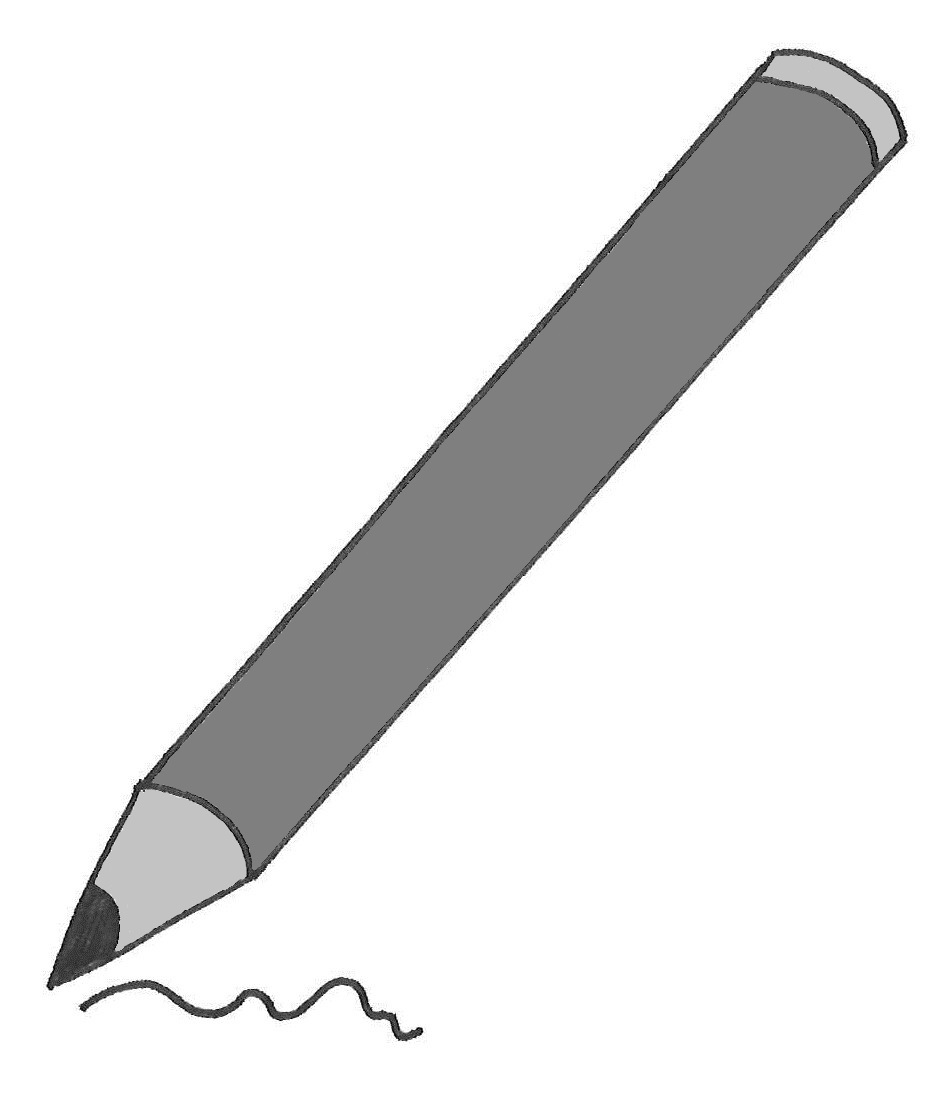 c)Begründet das Muster der Päckchen: Warum ändert sich das Ergebnisso, wie ihr es in b) beschrieben habt?Begründet das Muster der Päckchen: Warum ändert sich das Ergebnisso, wie ihr es in b) beschrieben habt?Begründet das Muster der Päckchen: Warum ändert sich das Ergebnisso, wie ihr es in b) beschrieben habt?Begründet das Muster der Päckchen: Warum ändert sich das Ergebnisso, wie ihr es in b) beschrieben habt?d)Wie würde das Ergebnis der 11. Aufgabe lauten? Erklärt euchgegenseitig, wie ihr vorgegangen seid, um das Ergebnis zu bestimmen.Wie würde das Ergebnis der 11. Aufgabe lauten? Erklärt euchgegenseitig, wie ihr vorgegangen seid, um das Ergebnis zu bestimmen.Wie würde das Ergebnis der 11. Aufgabe lauten? Erklärt euchgegenseitig, wie ihr vorgegangen seid, um das Ergebnis zu bestimmen.Wie würde das Ergebnis der 11. Aufgabe lauten? Erklärt euchgegenseitig, wie ihr vorgegangen seid, um das Ergebnis zu bestimmen.e)Wie würde das Ergebnis der 101. Aufgabe lauten? Begründet, dass ihrtatsächlich die 101. Aufgabe berechnet habt und keine andere.Wie würde das Ergebnis der 101. Aufgabe lauten? Begründet, dass ihrtatsächlich die 101. Aufgabe berechnet habt und keine andere.Wie würde das Ergebnis der 101. Aufgabe lauten? Begründet, dass ihrtatsächlich die 101. Aufgabe berechnet habt und keine andere.Wie würde das Ergebnis der 101. Aufgabe lauten? Begründet, dass ihrtatsächlich die 101. Aufgabe berechnet habt und keine andere.f)Beschreibt, wie ihr das Ergebnis einer noch höheren oder x-beliebigen Aufgabe 
bestimmen könnt.Beschreibt, wie ihr das Ergebnis einer noch höheren oder x-beliebigen Aufgabe 
bestimmen könnt.Beschreibt, wie ihr das Ergebnis einer noch höheren oder x-beliebigen Aufgabe 
bestimmen könnt.Beschreibt, wie ihr das Ergebnis einer noch höheren oder x-beliebigen Aufgabe 
bestimmen könnt.g)Können 7 oder 64 Ergebnisse des ersten Päckchens sein? Begründet eure Antwort.Können 7 oder 64 Ergebnisse des ersten Päckchens sein? Begründet eure Antwort.Können 7 oder 64 Ergebnisse des ersten Päckchens sein? Begründet eure Antwort.Können 7 oder 64 Ergebnisse des ersten Päckchens sein? Begründet eure Antwort.h)Findet eine Zahl zwischen 100 und 200, die ein Ergebnis aus dem ersten Päckchen ist. Warum ist sie ein Ergebnis aus dem Päckchen? Begründet eure Antwort.Findet eine Zahl zwischen 100 und 200, die ein Ergebnis aus dem ersten Päckchen ist. Warum ist sie ein Ergebnis aus dem Päckchen? Begründet eure Antwort.Findet eine Zahl zwischen 100 und 200, die ein Ergebnis aus dem ersten Päckchen ist. Warum ist sie ein Ergebnis aus dem Päckchen? Begründet eure Antwort.Findet eine Zahl zwischen 100 und 200, die ein Ergebnis aus dem ersten Päckchen ist. Warum ist sie ein Ergebnis aus dem Päckchen? Begründet eure Antwort.2Muster in Päckchen beschreibenMuster in Päckchen beschreibenMuster in Päckchen beschreibenMuster in Päckchen beschreibenMuster in Päckchen beschreibenMuster in Päckchen beschreibenMuster in Päckchen beschreibenMuster in Päckchen beschreibenMuster in Päckchen beschreiben0 · 3 + 5 · 5 = 1 · 3 + 4 · 52 · 3 + 3 · 53 · 3 + 2 · 54 · 3 + 1 · 5_________0 · 3 + 5 · 5 = 1 · 3 + 4 · 52 · 3 + 3 · 53 · 3 + 2 · 54 · 3 + 1 · 5_________a)Untersuche dieses Päckchen, in dem jeder Term aus zwei Teil-Termen besteht (z.B. 1 · 3 und 4 · 5). 
Schreibe den nächsten Term und die Ergebnisse dazu. Untersuche dieses Päckchen, in dem jeder Term aus zwei Teil-Termen besteht (z.B. 1 · 3 und 4 · 5). 
Schreibe den nächsten Term und die Ergebnisse dazu. Untersuche dieses Päckchen, in dem jeder Term aus zwei Teil-Termen besteht (z.B. 1 · 3 und 4 · 5). 
Schreibe den nächsten Term und die Ergebnisse dazu. Untersuche dieses Päckchen, in dem jeder Term aus zwei Teil-Termen besteht (z.B. 1 · 3 und 4 · 5). 
Schreibe den nächsten Term und die Ergebnisse dazu. Untersuche dieses Päckchen, in dem jeder Term aus zwei Teil-Termen besteht (z.B. 1 · 3 und 4 · 5). 
Schreibe den nächsten Term und die Ergebnisse dazu. 0 · 3 + 5 · 5 = 1 · 3 + 4 · 52 · 3 + 3 · 53 · 3 + 2 · 54 · 3 + 1 · 5_________0 · 3 + 5 · 5 = 1 · 3 + 4 · 52 · 3 + 3 · 53 · 3 + 2 · 54 · 3 + 1 · 5_________b)Beschreibe das Muster mit diesen drei Fragen: Wie verändern sich die Teil-Terme?Welche Teile bleiben gleich? Wie verändert sich dadurch das Ergebnis?Beschreibe das Muster mit diesen drei Fragen: Wie verändern sich die Teil-Terme?Welche Teile bleiben gleich? Wie verändert sich dadurch das Ergebnis?Beschreibe das Muster mit diesen drei Fragen: Wie verändern sich die Teil-Terme?Welche Teile bleiben gleich? Wie verändert sich dadurch das Ergebnis?Beschreibe das Muster mit diesen drei Fragen: Wie verändern sich die Teil-Terme?Welche Teile bleiben gleich? Wie verändert sich dadurch das Ergebnis?Beschreibe das Muster mit diesen drei Fragen: Wie verändern sich die Teil-Terme?Welche Teile bleiben gleich? Wie verändert sich dadurch das Ergebnis?0 · 3 + 5 · 5 = 1 · 3 + 4 · 52 · 3 + 3 · 53 · 3 + 2 · 54 · 3 + 1 · 5_________0 · 3 + 5 · 5 = 1 · 3 + 4 · 52 · 3 + 3 · 53 · 3 + 2 · 54 · 3 + 1 · 5_________c)Kenan hat die interessanten Teile 
im Päckchen eingekreist, damit er sie besser beschrieben kann. 
Ergänze seine Markierungen: 
Wie kann er die übrigen Teil-Terme nennen? 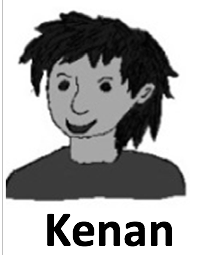 Kenan hat die interessanten Teile 
im Päckchen eingekreist, damit er sie besser beschrieben kann. 
Ergänze seine Markierungen: 
Wie kann er die übrigen Teil-Terme nennen? Kenan hat die interessanten Teile 
im Päckchen eingekreist, damit er sie besser beschrieben kann. 
Ergänze seine Markierungen: 
Wie kann er die übrigen Teil-Terme nennen? Kenan hat die interessanten Teile 
im Päckchen eingekreist, damit er sie besser beschrieben kann. 
Ergänze seine Markierungen: 
Wie kann er die übrigen Teil-Terme nennen? Kenan hat die interessanten Teile 
im Päckchen eingekreist, damit er sie besser beschrieben kann. 
Ergänze seine Markierungen: 
Wie kann er die übrigen Teil-Terme nennen? 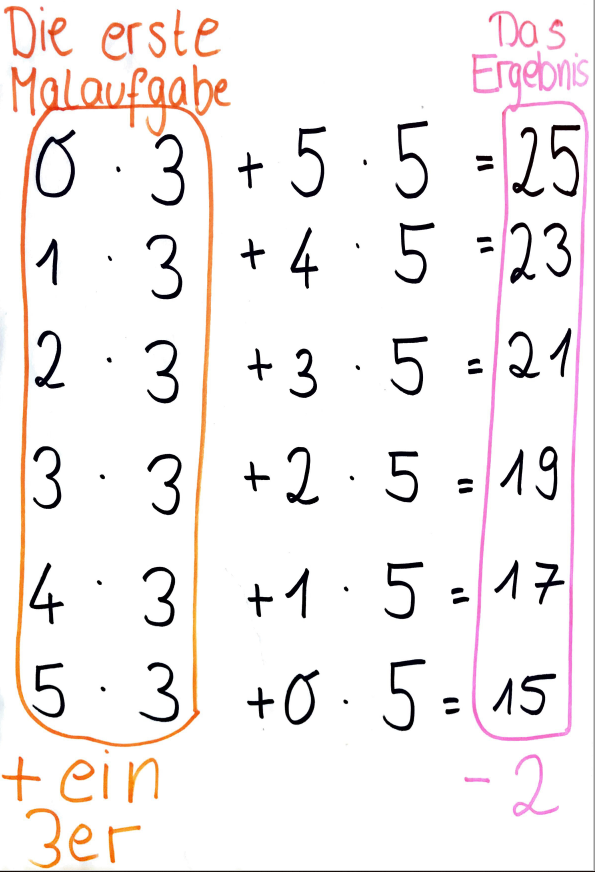 d)Kenan hat vier Ideen, das Muster zu beschreiben. (1) In dem ersten Teil-Term +3, 
     in der zweiten Teil-Term -3, das Ergebnis -2. (2) Das Ergebnis wird immer um 2 kleiner. (3)  Die erste Malaufgabe wird immer um einen 3er größer. Die zweite Malaufgabe wird immer um einen 3er kleiner. Das Ergebnis wird immer um 2 kleiner. Kenan hat vier Ideen, das Muster zu beschreiben. (1) In dem ersten Teil-Term +3, 
     in der zweiten Teil-Term -3, das Ergebnis -2. (2) Das Ergebnis wird immer um 2 kleiner. (3)  Die erste Malaufgabe wird immer um einen 3er größer. Die zweite Malaufgabe wird immer um einen 3er kleiner. Das Ergebnis wird immer um 2 kleiner. Kenan hat vier Ideen, das Muster zu beschreiben. (1) In dem ersten Teil-Term +3, 
     in der zweiten Teil-Term -3, das Ergebnis -2. (2) Das Ergebnis wird immer um 2 kleiner. (3)  Die erste Malaufgabe wird immer um einen 3er größer. Die zweite Malaufgabe wird immer um einen 3er kleiner. Das Ergebnis wird immer um 2 kleiner. Kenan hat vier Ideen, das Muster zu beschreiben. (1) In dem ersten Teil-Term +3, 
     in der zweiten Teil-Term -3, das Ergebnis -2. (2) Das Ergebnis wird immer um 2 kleiner. (3)  Die erste Malaufgabe wird immer um einen 3er größer. Die zweite Malaufgabe wird immer um einen 3er kleiner. Das Ergebnis wird immer um 2 kleiner. Kenan hat vier Ideen, das Muster zu beschreiben. (1) In dem ersten Teil-Term +3, 
     in der zweiten Teil-Term -3, das Ergebnis -2. (2) Das Ergebnis wird immer um 2 kleiner. (3)  Die erste Malaufgabe wird immer um einen 3er größer. Die zweite Malaufgabe wird immer um einen 3er kleiner. Das Ergebnis wird immer um 2 kleiner. (4)  Im ersten Teil-Term wächst die erste Zahl, dadurch wird er immer um einen 3er größer.
Im zweiten Teil-Term sinkt die erste Zahl, dadurch wird es immer ein 5er weniger. 
Ein 3er mehr und ein 5er weniger, also zusammen ein 2er weniger. Mit welcher seiner Ideen kann Kenan das Muster am besten beschreiben? Warum? Kreise die beste Beschreibung ein. (4)  Im ersten Teil-Term wächst die erste Zahl, dadurch wird er immer um einen 3er größer.
Im zweiten Teil-Term sinkt die erste Zahl, dadurch wird es immer ein 5er weniger. 
Ein 3er mehr und ein 5er weniger, also zusammen ein 2er weniger. Mit welcher seiner Ideen kann Kenan das Muster am besten beschreiben? Warum? Kreise die beste Beschreibung ein. (4)  Im ersten Teil-Term wächst die erste Zahl, dadurch wird er immer um einen 3er größer.
Im zweiten Teil-Term sinkt die erste Zahl, dadurch wird es immer ein 5er weniger. 
Ein 3er mehr und ein 5er weniger, also zusammen ein 2er weniger. Mit welcher seiner Ideen kann Kenan das Muster am besten beschreiben? Warum? Kreise die beste Beschreibung ein. (4)  Im ersten Teil-Term wächst die erste Zahl, dadurch wird er immer um einen 3er größer.
Im zweiten Teil-Term sinkt die erste Zahl, dadurch wird es immer ein 5er weniger. 
Ein 3er mehr und ein 5er weniger, also zusammen ein 2er weniger. Mit welcher seiner Ideen kann Kenan das Muster am besten beschreiben? Warum? Kreise die beste Beschreibung ein. (4)  Im ersten Teil-Term wächst die erste Zahl, dadurch wird er immer um einen 3er größer.
Im zweiten Teil-Term sinkt die erste Zahl, dadurch wird es immer ein 5er weniger. 
Ein 3er mehr und ein 5er weniger, also zusammen ein 2er weniger. Mit welcher seiner Ideen kann Kenan das Muster am besten beschreiben? Warum? Kreise die beste Beschreibung ein. (4)  Im ersten Teil-Term wächst die erste Zahl, dadurch wird er immer um einen 3er größer.
Im zweiten Teil-Term sinkt die erste Zahl, dadurch wird es immer ein 5er weniger. 
Ein 3er mehr und ein 5er weniger, also zusammen ein 2er weniger. Mit welcher seiner Ideen kann Kenan das Muster am besten beschreiben? Warum? Kreise die beste Beschreibung ein. (4)  Im ersten Teil-Term wächst die erste Zahl, dadurch wird er immer um einen 3er größer.
Im zweiten Teil-Term sinkt die erste Zahl, dadurch wird es immer ein 5er weniger. 
Ein 3er mehr und ein 5er weniger, also zusammen ein 2er weniger. Mit welcher seiner Ideen kann Kenan das Muster am besten beschreiben? Warum? Kreise die beste Beschreibung ein. (4)  Im ersten Teil-Term wächst die erste Zahl, dadurch wird er immer um einen 3er größer.
Im zweiten Teil-Term sinkt die erste Zahl, dadurch wird es immer ein 5er weniger. 
Ein 3er mehr und ein 5er weniger, also zusammen ein 2er weniger. Mit welcher seiner Ideen kann Kenan das Muster am besten beschreiben? Warum? Kreise die beste Beschreibung ein. e) Kontrolliert gegenseitig eure Beschreibungen aus b) und ergänzt sie. Kontrolliert gegenseitig eure Beschreibungen aus b) und ergänzt sie.  Wichtige Satzbausteine: Wichtige Satzbausteine: Wichtige Satzbausteine: Wichtige Satzbausteine: Wichtige Satzbausteine: Wichtige Satzbausteine: Wichtige Satzbausteine: Wichtige Satzbausteine: Wichtige Satzbausteine: Wichtige Satzbausteine:f)Welche Satzbausteine haben Euch beim Beschreiben besonders geholfen? Sammelt sie auf dem Notizzettel.Welche Satzbausteine haben Euch beim Beschreiben besonders geholfen? Sammelt sie auf dem Notizzettel. Wichtige Satzbausteine: Wichtige Satzbausteine: Wichtige Satzbausteine: Wichtige Satzbausteine: Wichtige Satzbausteine:3Päckchen mit Punktebildern verbindenPäckchen mit Punktebildern verbindenPäckchen mit Punktebildern verbindenPäckchen mit Punktebildern verbindenPäckchen mit Punktebildern verbinden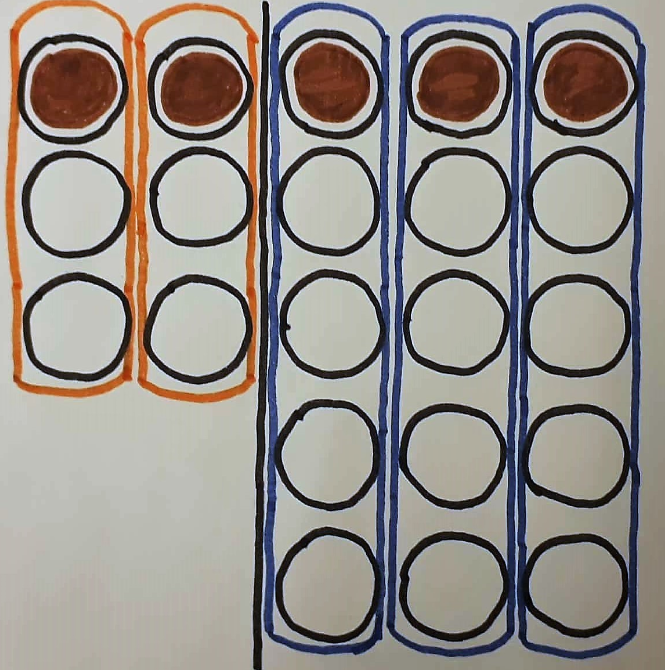 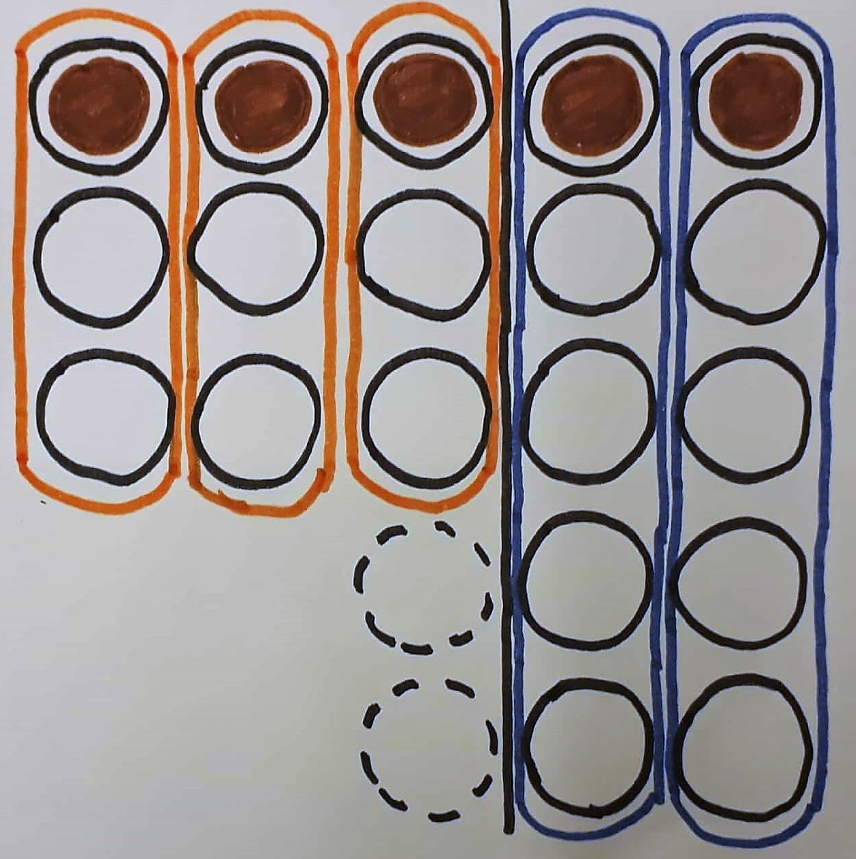 Päckchen mit Punktebildern verbindenPäckchen mit Punktebildern verbindenPäckchen mit Punktebildern verbindenPäckchen mit Punktebildern verbindenPäckchen mit Punktebildern verbindena)Welchen Teil der Bilder beschreiben diese Terme
und diese Ausdrücke, welche passen nicht?Ordne zu und zeichne den passenden Teil der Bilder in dein Heft.Welchen Teil der Bilder beschreiben diese Terme
und diese Ausdrücke, welche passen nicht?Ordne zu und zeichne den passenden Teil der Bilder in dein Heft.Welchen Teil der Bilder beschreiben diese Terme
und diese Ausdrücke, welche passen nicht?Ordne zu und zeichne den passenden Teil der Bilder in dein Heft.Welchen Teil der Bilder beschreiben diese Terme
und diese Ausdrücke, welche passen nicht?Ordne zu und zeichne den passenden Teil der Bilder in dein Heft.b)b)Erkläre noch einmal in Worten: Wie zeigt sich ein Plus in den Bildern? Wie zeigt sich ein „3 ·“ in den Bildern?Erkläre noch einmal in Worten: Wie zeigt sich ein Plus in den Bildern? Wie zeigt sich ein „3 ·“ in den Bildern?Erkläre noch einmal in Worten: Wie zeigt sich ein Plus in den Bildern? Wie zeigt sich ein „3 ·“ in den Bildern?Erkläre noch einmal in Worten: Wie zeigt sich ein Plus in den Bildern? Wie zeigt sich ein „3 ·“ in den Bildern?Erkläre noch einmal in Worten: Wie zeigt sich ein Plus in den Bildern? Wie zeigt sich ein „3 ·“ in den Bildern?Erkläre noch einmal in Worten: Wie zeigt sich ein Plus in den Bildern? Wie zeigt sich ein „3 ·“ in den Bildern?4Muster in Päckchen mit Punktebildern begründenMuster in Päckchen mit Punktebildern begründenMuster in Päckchen mit Punktebildern begründenMuster in Päckchen mit Punktebildern begründena)Vergleiche die Bilder: Wie verändern sich die 3er und 5er 
vom 1. zum 2. Bild? 
Wie wirkt sich das auf das Ergebnis aus?b)Kannst du deine Beschreibung aus a) nutzen, um zu begründen, warum sich das Ergebnis der Terme ändert?2 · 3 + 3 · 53 · 3 + 2 · 5c)Begründe nun, wie sich die Ergebnisse verändern, 
wenn der erste Teil-Term um einen 3er größer wird. d)Schreibe Kenans Begründung weiter.  Man rechnet in der ersten Malaufgabe die erste Zahl mal 3. 
Wenn die erste Zahl um 1 größer wird, dann fügt man einen 3er hinzu. Man rechnet in der zweiten Malaufgabe die erste Zahl mal 5. Wenn die Zahl ....Man rechnet in der ersten Malaufgabe die erste Zahl mal 3. 
Wenn die erste Zahl um 1 größer wird, dann fügt man einen 3er hinzu. Man rechnet in der zweiten Malaufgabe die erste Zahl mal 5. Wenn die Zahl ....e)Erkläre, was Leonie meint. 
Wie kannst du ihre Idee für deine 
Begründung in d) nutzen?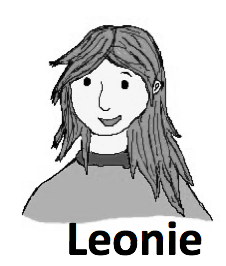 Erkläre, was Leonie meint. 
Wie kannst du ihre Idee für deine 
Begründung in d) nutzen?5Muster in Päckchen finden und nutzen	Muster in Päckchen finden und nutzen	Muster in Päckchen finden und nutzen	Muster in Päckchen finden und nutzen	PäckchenEigenes Päckchena)b) c)Berechnet die Aufgaben im 1. Päckchen und schreibt die nächste Aufgabe dazu.Erfinde ein eigenes Päckchen und 
berechne es. Beschreibt das Muster der beiden 
Päckchen mit Worten: Wie verändern sich die Terme und was bleibt gleich?3 · 5 - 15 =3 · 6 - 15  3 · 7 - 153 · 8 - 153 · 9 - 15__________________d)Begründet das Muster der beiden Päckchen: Warum ändert sich das Ergebnisso, wie ihr es in c) beschrieben habt?Begründet das Muster der beiden Päckchen: Warum ändert sich das Ergebnisso, wie ihr es in c) beschrieben habt?Begründet das Muster der beiden Päckchen: Warum ändert sich das Ergebnisso, wie ihr es in c) beschrieben habt?e)Wie würde das Ergebnis der 11. Aufgabe in den zwei Päckchen lauten? 
Erklärt euch gegenseitig, wie ihr vorgegangen seid, um das Ergebnis zu bestimmen.Wie würde das Ergebnis der 11. Aufgabe in den zwei Päckchen lauten? 
Erklärt euch gegenseitig, wie ihr vorgegangen seid, um das Ergebnis zu bestimmen.Wie würde das Ergebnis der 11. Aufgabe in den zwei Päckchen lauten? 
Erklärt euch gegenseitig, wie ihr vorgegangen seid, um das Ergebnis zu bestimmen.f)Wie würde das Ergebnis der 101. Aufgabe lauten? Begründet, dass ihr tatsächlich die 101. Aufgabe berechnet habt und keine andere.Beschreibt danach auch, wie ihr das Ergebnis einer noch höheren oder x-beliebigen Aufgabe bestimmen könnt.Wie würde das Ergebnis der 101. Aufgabe lauten? Begründet, dass ihr tatsächlich die 101. Aufgabe berechnet habt und keine andere.Beschreibt danach auch, wie ihr das Ergebnis einer noch höheren oder x-beliebigen Aufgabe bestimmen könnt.Wie würde das Ergebnis der 101. Aufgabe lauten? Begründet, dass ihr tatsächlich die 101. Aufgabe berechnet habt und keine andere.Beschreibt danach auch, wie ihr das Ergebnis einer noch höheren oder x-beliebigen Aufgabe bestimmen könnt.g)*Können 7 oder 64 Ergebnisse des ersten Päckchens sein? Begründet eure Antwort.Findet danach auch eine Zahl zwischen 100 und 200, die ein Ergebnis aus dem ersten Päckchen ist. Warum ist sie ein Ergebnis aus dem Päckchen? Begründet eure Antwort.Können 7 oder 64 Ergebnisse des ersten Päckchens sein? Begründet eure Antwort.Findet danach auch eine Zahl zwischen 100 und 200, die ein Ergebnis aus dem ersten Päckchen ist. Warum ist sie ein Ergebnis aus dem Päckchen? Begründet eure Antwort.Können 7 oder 64 Ergebnisse des ersten Päckchens sein? Begründet eure Antwort.Findet danach auch eine Zahl zwischen 100 und 200, die ein Ergebnis aus dem ersten Päckchen ist. Warum ist sie ein Ergebnis aus dem Päckchen? Begründet eure Antwort.BZaubertricks durchschauen und begründenZaubertricks durchschauen und begründen6Der Hände-TrickDer Hände-Trick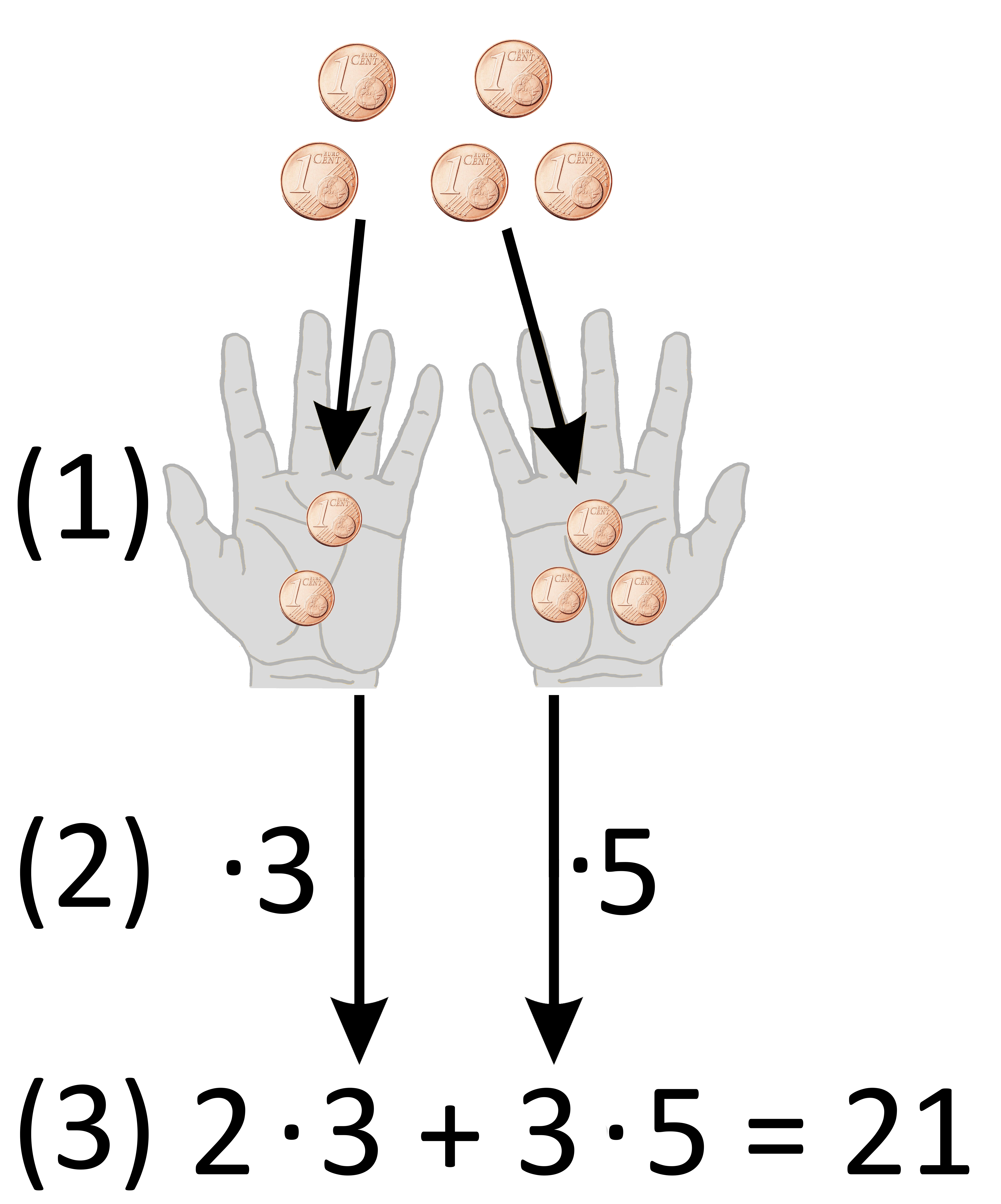 Mit 5 Münzen macht die Zauberin mit Dir einen Trick:Mit 5 Münzen macht die Zauberin mit Dir einen Trick:(1)(2) (3)Nimm einen Teil der 5 Münzen in die linke Hand und 
den Rest in die rechte Hand. Verrate die Münzzahlen nicht.Multipliziere die Münzzahl in der linken Hand mit 3 
und die Münzzahl in der rechten Hand mit 5. Addiere die Punktzahlen und sage der Zauberin die Summe.Die Zauberin kann dir durch ihren Zauber sagen, 
wie viele Münzen du in der linken Hand hattest.a)Spielt den Trick mehrfach durch. Probiert möglichst viele Möglichkeiten 
aus und schreibt die Terme auf (nicht nur die Ergebnisse). Begründet, dass ihr alle Möglichkeiten gefunden habt. Spielt den Trick mehrfach durch. Probiert möglichst viele Möglichkeiten 
aus und schreibt die Terme auf (nicht nur die Ergebnisse). Begründet, dass ihr alle Möglichkeiten gefunden habt. b)Ordnet eure Terme und schreibt sie untereinander auf. 
Findet ihr ein Muster in eurem Päckchen? Markiert eure Entdeckungen farbig. Ordnet eure Terme und schreibt sie untereinander auf. 
Findet ihr ein Muster in eurem Päckchen? Markiert eure Entdeckungen farbig. c) Beschreibt das Muster mit Worten. Wie verändern sich die Zahlen? 
Was bleibt gleich? Beschreibt das Muster mit Worten. Wie verändern sich die Zahlen? 
Was bleibt gleich? 7Hände-Trick genauer analysieren und begründen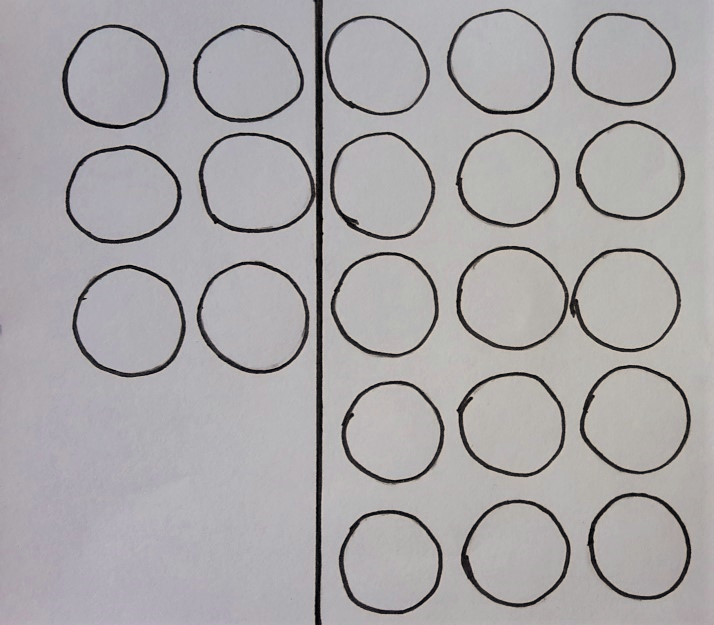 Hände-Trick genauer analysieren und begründena)Leonie hat ein Bild zum Term 
2 ∙ 3 + 3 ∙ 5 = 21 angefangen.Was meint Leonie? Kreise die zwei 3er in ihrem Bild ein.Wo sieht man die drei 5er? Wie sieht man das Ergebnis? Erkläre.b)Im nächsten Term wird die erste Zahl der ersten Malaufgabe um 1 größer 
und die erste Zahl in der zweiten Malaufgabe um 1 kleiner. Wie verändert sich dann das Ergebnis?Zeichne ein zweites Bild.c)Warum verändert sich das Ergebnis so? Erkläre mit Hilfe der Bilder.d)Schreibe für deine Freundin oder deinen Freund eine Begründung auf.  Wie verändern sich die Zahlen in dem Päckchen? Warum?e)Welche Satzbausteine haben Euch 
beim Begründen besonders geholfen? 
Sammelt sie auf dem Notizzettel. Wichtige Satzbausteine:8*Zaubertrick verändern und untersuchenZaubertrick verändern und untersuchen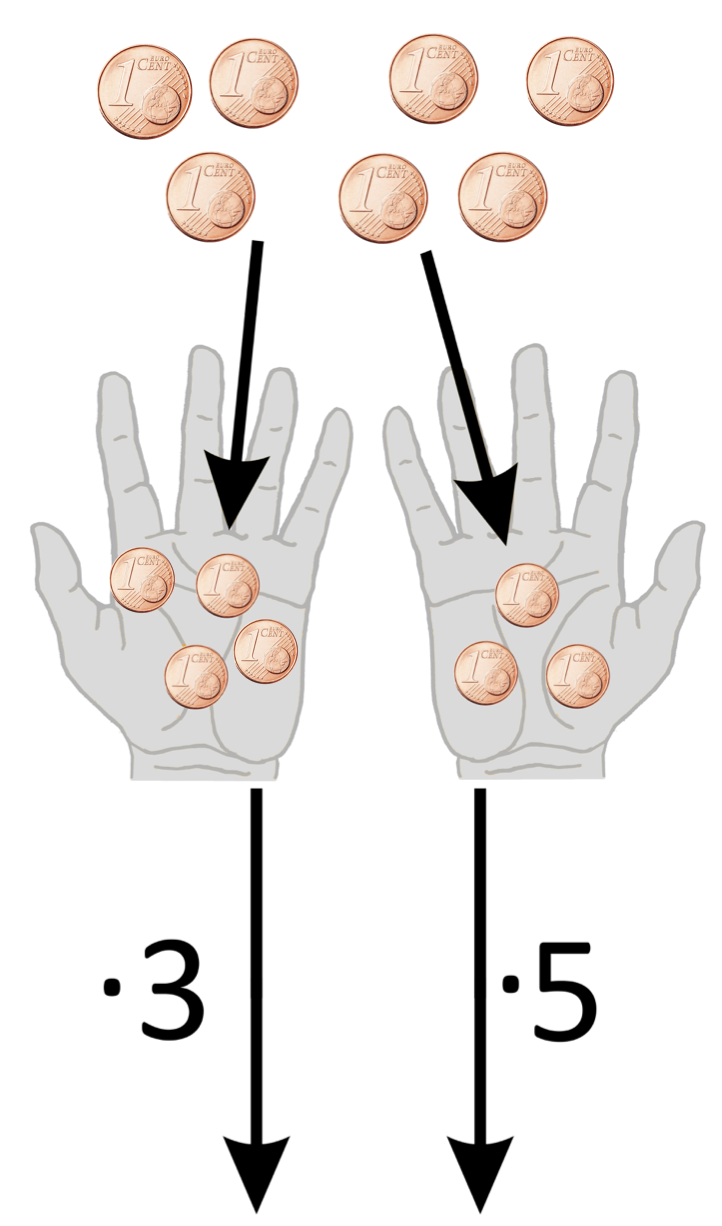 a)Verändere die Regeln des Zaubertricks: Nutze 7 statt 5 Münzen.Führe den Trick mit 7 statt 5 Münzen durch. Wie sieht dann das passende Päckchen aus? Wie verändern sich die Teilterme, wie das Ergebnis? 
Was bleibt gleich? b)Wie wäre es bei 10 Münzen? Und wie bei 20?Wie wäre es bei einer x-beliebigen Anzahl von Münzen?Wie wäre es bei 10 Münzen? Und wie bei 20?Wie wäre es bei einer x-beliebigen Anzahl von Münzen?c)Was hast du entdeckt? Was hast du entdeckt? d)Wie musst du den Zaubertrick verändern, 
wenn die zweite Zahl im Päckchen immer 4 sein soll?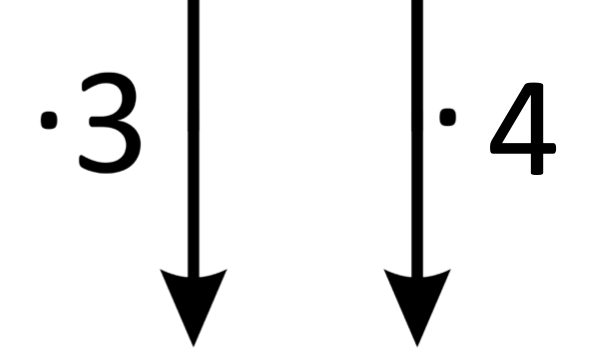 Wie musst du den Zaubertrick verändern, 
wenn die zweite Zahl im Päckchen immer 4 sein soll?Wie lautet jetzt die Regel des Zaubertricks?Wie verändert sich das Muster? Warum? Wie wäre es, wenn die Münzzahlen mit 2 und 5 multipliziert werden? 
Und mit 3 und 6? Wie lautet jetzt die Regel des Zaubertricks?Wie verändert sich das Muster? Warum? Wie wäre es, wenn die Münzzahlen mit 2 und 5 multipliziert werden? 
Und mit 3 und 6? e) Was hast du entdeckt? Erkläre deine Entdeckungen.  Was hast du entdeckt? Erkläre deine Entdeckungen. 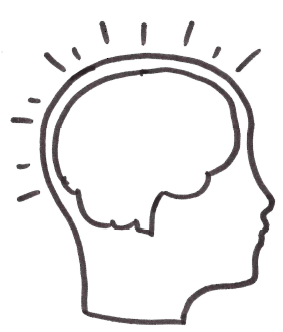 Speicherkiste: 
Muster in Päckchen beschreiben und in Bildern begründenSpeicherkiste: 
Muster in Päckchen beschreiben und in Bildern begründenSpeicherkiste: 
Muster in Päckchen beschreiben und in Bildern begründenTipp: Aufgabe 2 hilftSo markiert man Teile im PäckchenUm Muster zu finden, kann man die Teile und Teilterme einkreisen, die sich verändern oder gleich bleiben: So beschreibt man die Muster im PäckchenDer erste Teilterm ...Der zweite Teilterm ....Das Ergebnis ....Der erste Teilterm ...Der zweite Teilterm ....Das Ergebnis ....Der erste Teilterm ...Der zweite Teilterm ....Das Ergebnis ....Tipp: Aufgabe 3 hilftSo verbindet man die Päckchen mit PunktebildernZum ersten Bild passt der Term ____________________,denn ich sehe ____ 3er und ____  5er.Zum zweiten Bild passt der Term ___________________,denn ich sehe ____ 3er und ____  5er.So verbindet man die Päckchen mit PunktebildernZum ersten Bild passt der Term ____________________,denn ich sehe ____ 3er und ____  5er.Zum zweiten Bild passt der Term ___________________,denn ich sehe ____ 3er und ____  5er.So begründet man das Muster in dem Päckchen im PunktebildSo begründet man das Muster in dem Päckchen im PunktebildSo begründet man das Muster in dem Päckchen im PunktebildTipp: Aufgabe 4 hilftMan rechnet in der ersten Malaufgabe die erste Zahl mal 3. 
Wenn die erste Zahl im Teil-Term um 1 größer wird, dann fügt man einen 3er hinzu. Man rechnet in der zweiten Malaufgabe die erste Zahl mal 5. Wenn die Zahl ....Man rechnet in der ersten Malaufgabe die erste Zahl mal 3. 
Wenn die erste Zahl im Teil-Term um 1 größer wird, dann fügt man einen 3er hinzu. Man rechnet in der zweiten Malaufgabe die erste Zahl mal 5. Wenn die Zahl ....Man rechnet in der ersten Malaufgabe die erste Zahl mal 3. 
Wenn die erste Zahl im Teil-Term um 1 größer wird, dann fügt man einen 3er hinzu. Man rechnet in der zweiten Malaufgabe die erste Zahl mal 5. Wenn die Zahl ....